November 1, 2016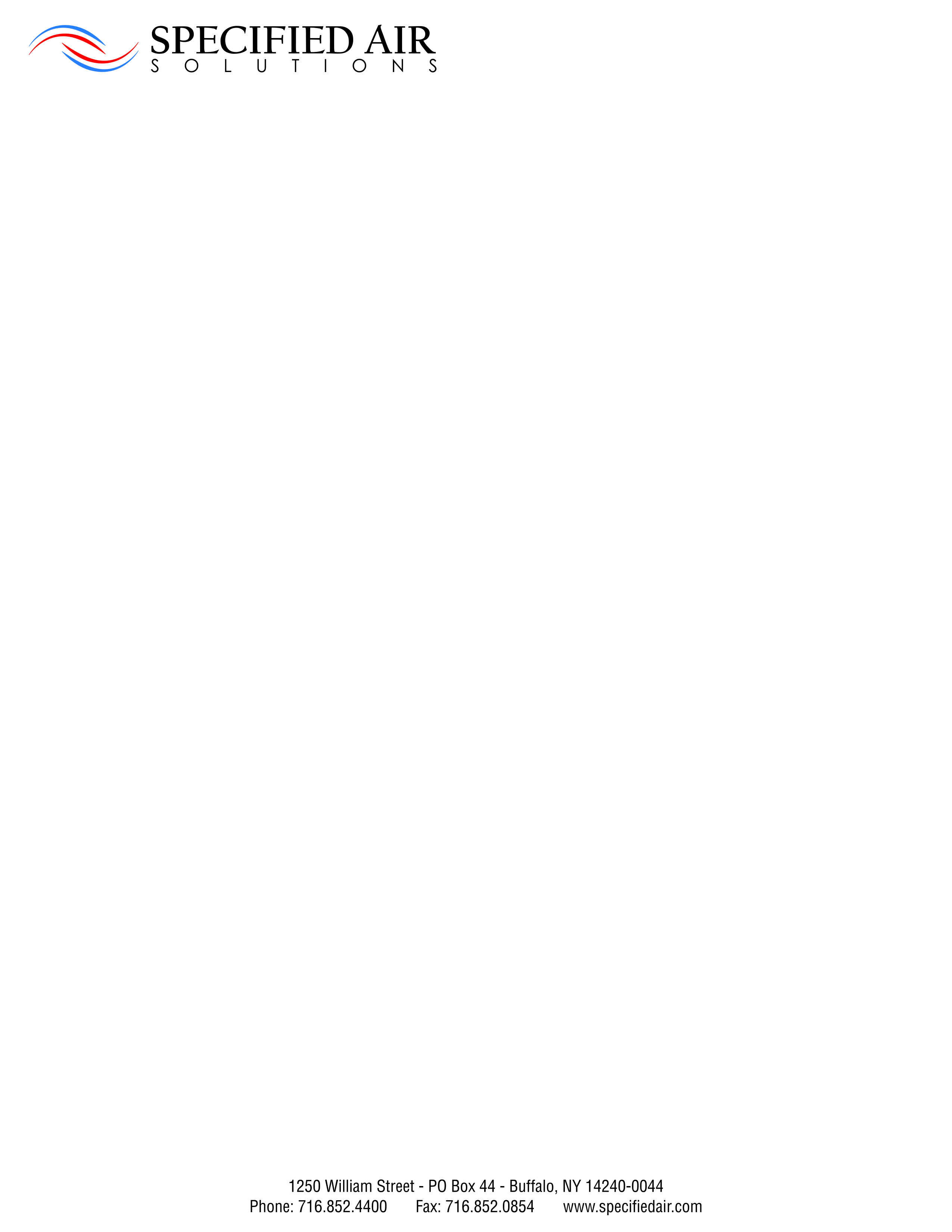 To our Valued Employees,Specified Air Solutions completed the acquisition of PoolPak International LLC on November 1, 2016. Headquartered in York, Pennsylvania, PoolPak is a leading manufacturer of dehumidification systems for large athletic pools, natatoriums in schools and universities, commercial pools and hotel/motel leisure pools. PoolPak’s high performance dehumidifiers also control high moisture, non-pool, critical environments.With over 45 years’ experience in dehumidification for indoor pools and other critical applications, PoolPak is a natural fit with our broad portfolio of leadership products that address many unique HVAC applications. This acquisition is another example of our focus on growing Specified Air Solutions to increase sales and profits, as well as opportunities for our employees. The acquisition of PoolPak is consistent with The Sterling Group’s plans for additional investment in complementary HVAC products and companies. Sincerely,Charley BrownPresident, CEOSpecified Air Solutions